Safe Work ProcedureNOTE: DO NOT use this machine unless you have been trained in its safe use and operationDescription of Work:Description of Work:Description of Work:Using a Spot Welder Using a Spot Welder Using a Spot Welder Using a Spot Welder Using a Spot Welder Using a Spot Welder Using a Spot Welder Using a Spot Welder Using a Spot Welder 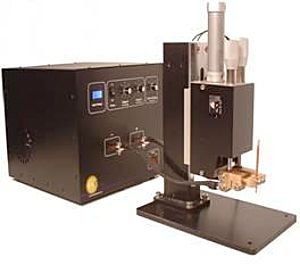 Potential Hazards: Fire, compression and electrical hazard with the potential to cause harm through impact and cutting, exposure to heat, fume and gases, electricity and crushing forces.Potential Hazards: Fire, compression and electrical hazard with the potential to cause harm through impact and cutting, exposure to heat, fume and gases, electricity and crushing forces.Potential Hazards: Fire, compression and electrical hazard with the potential to cause harm through impact and cutting, exposure to heat, fume and gases, electricity and crushing forces.Potential Hazards: Fire, compression and electrical hazard with the potential to cause harm through impact and cutting, exposure to heat, fume and gases, electricity and crushing forces.Potential Hazards: Fire, compression and electrical hazard with the potential to cause harm through impact and cutting, exposure to heat, fume and gases, electricity and crushing forces.Potential Hazards: Fire, compression and electrical hazard with the potential to cause harm through impact and cutting, exposure to heat, fume and gases, electricity and crushing forces.Personal Protective Equipment (PPE) Required (Check the box for required PPE):Personal Protective Equipment (PPE) Required (Check the box for required PPE):Personal Protective Equipment (PPE) Required (Check the box for required PPE):Personal Protective Equipment (PPE) Required (Check the box for required PPE):Personal Protective Equipment (PPE) Required (Check the box for required PPE):Personal Protective Equipment (PPE) Required (Check the box for required PPE):Personal Protective Equipment (PPE) Required (Check the box for required PPE):Personal Protective Equipment (PPE) Required (Check the box for required PPE):Personal Protective Equipment (PPE) Required (Check the box for required PPE):Personal Protective Equipment (PPE) Required (Check the box for required PPE):Personal Protective Equipment (PPE) Required (Check the box for required PPE):Personal Protective Equipment (PPE) Required (Check the box for required PPE):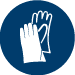 GlovesGloves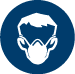 Face MasksFace Masks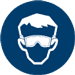 EyeProtection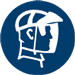 Welding MaskWelding Mask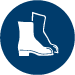 AppropriateFootwearAppropriateFootwear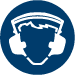 Hearing Protection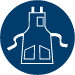 Protective ClothingProtective Clothing Safe Work Procedure Checklist: Safe Work Procedure Checklist: Safe Work Procedure Checklist: Safe Work Procedure Checklist: Safe Work Procedure Checklist: Safe Work Procedure Checklist: Safe Work Procedure Checklist: Safe Work Procedure Checklist: Safe Work Procedure Checklist: Safe Work Procedure Checklist: Safe Work Procedure Checklist: Safe Work Procedure Checklist:1. PRE-Operation:Task (e.g. Drawings, instructions, specifications etc.) is clearly understood.Pieces of metal to be welded are prepared.Welder is set to appropriate current and force.Electrodes are clean.Ensure area is free from combustible material.Identify ON/OFF switch and emergency stop button (if applicable).2. Operation:Keep hands clear of electrodes.Allow hot metal to cool prior to handling.3. POST-Operation:Switch off spot welder at power point. 1. PRE-Operation:Task (e.g. Drawings, instructions, specifications etc.) is clearly understood.Pieces of metal to be welded are prepared.Welder is set to appropriate current and force.Electrodes are clean.Ensure area is free from combustible material.Identify ON/OFF switch and emergency stop button (if applicable).2. Operation:Keep hands clear of electrodes.Allow hot metal to cool prior to handling.3. POST-Operation:Switch off spot welder at power point. 1. PRE-Operation:Task (e.g. Drawings, instructions, specifications etc.) is clearly understood.Pieces of metal to be welded are prepared.Welder is set to appropriate current and force.Electrodes are clean.Ensure area is free from combustible material.Identify ON/OFF switch and emergency stop button (if applicable).2. Operation:Keep hands clear of electrodes.Allow hot metal to cool prior to handling.3. POST-Operation:Switch off spot welder at power point. 1. PRE-Operation:Task (e.g. Drawings, instructions, specifications etc.) is clearly understood.Pieces of metal to be welded are prepared.Welder is set to appropriate current and force.Electrodes are clean.Ensure area is free from combustible material.Identify ON/OFF switch and emergency stop button (if applicable).2. Operation:Keep hands clear of electrodes.Allow hot metal to cool prior to handling.3. POST-Operation:Switch off spot welder at power point. 1. PRE-Operation:Task (e.g. Drawings, instructions, specifications etc.) is clearly understood.Pieces of metal to be welded are prepared.Welder is set to appropriate current and force.Electrodes are clean.Ensure area is free from combustible material.Identify ON/OFF switch and emergency stop button (if applicable).2. Operation:Keep hands clear of electrodes.Allow hot metal to cool prior to handling.3. POST-Operation:Switch off spot welder at power point. 1. PRE-Operation:Task (e.g. Drawings, instructions, specifications etc.) is clearly understood.Pieces of metal to be welded are prepared.Welder is set to appropriate current and force.Electrodes are clean.Ensure area is free from combustible material.Identify ON/OFF switch and emergency stop button (if applicable).2. Operation:Keep hands clear of electrodes.Allow hot metal to cool prior to handling.3. POST-Operation:Switch off spot welder at power point. 1. PRE-Operation:Task (e.g. Drawings, instructions, specifications etc.) is clearly understood.Pieces of metal to be welded are prepared.Welder is set to appropriate current and force.Electrodes are clean.Ensure area is free from combustible material.Identify ON/OFF switch and emergency stop button (if applicable).2. Operation:Keep hands clear of electrodes.Allow hot metal to cool prior to handling.3. POST-Operation:Switch off spot welder at power point. 1. PRE-Operation:Task (e.g. Drawings, instructions, specifications etc.) is clearly understood.Pieces of metal to be welded are prepared.Welder is set to appropriate current and force.Electrodes are clean.Ensure area is free from combustible material.Identify ON/OFF switch and emergency stop button (if applicable).2. Operation:Keep hands clear of electrodes.Allow hot metal to cool prior to handling.3. POST-Operation:Switch off spot welder at power point. 1. PRE-Operation:Task (e.g. Drawings, instructions, specifications etc.) is clearly understood.Pieces of metal to be welded are prepared.Welder is set to appropriate current and force.Electrodes are clean.Ensure area is free from combustible material.Identify ON/OFF switch and emergency stop button (if applicable).2. Operation:Keep hands clear of electrodes.Allow hot metal to cool prior to handling.3. POST-Operation:Switch off spot welder at power point. 1. PRE-Operation:Task (e.g. Drawings, instructions, specifications etc.) is clearly understood.Pieces of metal to be welded are prepared.Welder is set to appropriate current and force.Electrodes are clean.Ensure area is free from combustible material.Identify ON/OFF switch and emergency stop button (if applicable).2. Operation:Keep hands clear of electrodes.Allow hot metal to cool prior to handling.3. POST-Operation:Switch off spot welder at power point. 1. PRE-Operation:Task (e.g. Drawings, instructions, specifications etc.) is clearly understood.Pieces of metal to be welded are prepared.Welder is set to appropriate current and force.Electrodes are clean.Ensure area is free from combustible material.Identify ON/OFF switch and emergency stop button (if applicable).2. Operation:Keep hands clear of electrodes.Allow hot metal to cool prior to handling.3. POST-Operation:Switch off spot welder at power point. 1. PRE-Operation:Task (e.g. Drawings, instructions, specifications etc.) is clearly understood.Pieces of metal to be welded are prepared.Welder is set to appropriate current and force.Electrodes are clean.Ensure area is free from combustible material.Identify ON/OFF switch and emergency stop button (if applicable).2. Operation:Keep hands clear of electrodes.Allow hot metal to cool prior to handling.3. POST-Operation:Switch off spot welder at power point. Competent Persons (The following persons are authorised to operate, supervise and test students on the equipment/process).Competent Persons (The following persons are authorised to operate, supervise and test students on the equipment/process).Competent Persons (The following persons are authorised to operate, supervise and test students on the equipment/process).Competent Persons (The following persons are authorised to operate, supervise and test students on the equipment/process).Competent Persons (The following persons are authorised to operate, supervise and test students on the equipment/process).Competent Persons (The following persons are authorised to operate, supervise and test students on the equipment/process).Competent Persons (The following persons are authorised to operate, supervise and test students on the equipment/process).Competent Persons (The following persons are authorised to operate, supervise and test students on the equipment/process).Competent Persons (The following persons are authorised to operate, supervise and test students on the equipment/process).Competent Persons (The following persons are authorised to operate, supervise and test students on the equipment/process).Competent Persons (The following persons are authorised to operate, supervise and test students on the equipment/process).Name:Title:Title:Title:Title:Title:Title:Title:Contact Details:Contact Details:Contact Details: